Ведущий:  Литварь Нина Владимировна – к.иск., профессор, начальник отдела аспирантуры и ассистентуры-стажировкиПриглашенные эксперты:Трубочкин Дмитрий Владимирович – док. иск., зав. сектором классического искусства Запада ГИИ, профессор каф. истории зарубежного театра ГИТИСа, проректор по научной работе ВШСИ, секретарь СТД РФМодестов Валерий Сергеевич – док. филол. наук, профессор, театральный критик, заслуженный работник культуры РФ, почетный работник печати РоссииМедведева Светлана Михайловна – зав. аспирантурой Всероссийского государственного института кинематографии.Докладчики:Сыпало Олеся Кирилловна – аспирант III годаБалет А.К. Глазунова «Раймонда». Версия А.А. Горского.Научный руководитель – к.иск., профессор Белова Е. П.Подгурская Юлия Александровна – аспирант I годаОсновные этапы формирования профессиональных двигательных навыков в процессе подготовки будущих артистов балета в системе среднего профессионального хореографического образования.Научный руководитель - доктор философских наук, профессор Оленев С. М.Научный консультант- к.пед.н, профессор Алферов А. А.Мельникова Алина Васильевна – аспирант I годаСовременные методологические подходы в педагогике.Научный руководитель - доктор философских наук, профессор Оленев С. М.Сафронов Евгений Петрович – аспирант II годаПроблемы в изучении мотивации.Научный руководитель – к.пед.н, профессор Алферов А. А.Ионова Мария Евгеньевна – аспирант I годаАктуальные задачи оценки качества образования в области искусств.Научный руководитель - доктор философских наук, профессор Оленев С. М.Николайчук Ольга Николаевна – аспирант I годаСовременная тенденция перевода на репертуар «контемпорари дэнс» артистов балета демиклассического и демихарактерного амплуа.Научный руководитель - к.иск., доцент Меланьин А. А.Котенко Елена Федоровна – ассистент-стажер II годаПринципы взаимодействия педагога и учащегося при освоении программы обучения по методике классического танца.Творческий руководитель - доцент, заслуженный деятель искусств РФ Куликова В. Н.Попова Ольга Игоревна – ассистент-стажер I годаРазвитие музыкальности исполнения allegro на уроках классического танца в младших и средних классах хореографических образовательных учреждений.Творческий руководитель - доцент, заслуженный артист РФ Шарков М. Ю.Эльтекова Вера Михайловна – ассистент-стажер I годаФормирование художественного образа у учащихся на уроках народно-сценического танца.Творческий руководитель – доцент, к.пед.н. Иванова С. А.Полковникова Юлия Александровна – ассистент-стажер I годаЗначение adagio при обучении классическому танцу и его особенности в младших и средних классах.Творческий руководитель - доцент, заслуженный деятель искусств РФ Куликова В. Н. ПЕРЕРЫВ (20 минут)Дозорцева Ольга Эдуардовна – ассиcтент-стажер I годаПреемственность педагогических традиций Московской балетной школы.Творческий руководитель - народная артистка РФ, лауреат премии Правительства РФ, к.иск., профессор Леонова М. К. Ахмадиев Айдар Рашитович – аспирант I года Влияние русской школы классического танца на развитие хореографической педагогики в Казахстане: на примере обучения народно-сценическому танцу.Научный руководитель - доктор философских наук, профессор Оленев С. М.Владимирова Ирина Андреевна – аспирант I годаВосточные сказки на воронежской сцене.Научный руководитель - к.иск., профессор Белова Е. П.Бовт-Тищенко Юлия Владимировна – аспирант I годаЧерты танцевального стиля Роберта Луи Фосси на примере хореографического номера «Steam Heat» из мюзикла «Пижамная игра».Научный руководитель – доктор искусствоведения, профессор Трубочкин Д. В.Беляков Артемий Сергеевич – ассистент-стажер I годаОсобенности хореографической интерпретации музыкальной партитуры Ф. Венюа в спектакле «Зефир и Флора, или Метаморфозы».Творческий руководитель – к.иск., доцент Меланьин А. А.Усанова Юлия Дмитриевна – ассистент-стажер I годаСпецифика профессионального обучения иностранных учащихся МГАХ на основе традиций московской балетной школы.Творческий руководитель - профессор, заслуженный деятель искусств РФ Гальцева Т. А.Нгуен Чунг Хиеу – аспирант I годаИстоки классического балетного театра в контексте традиционного танцевального искусства Вьетнама.Научный руководитель – к.иск., профессор Пуртова Т. В.Научный консультант – профессор  Петров А. Б.Тимошенко Ольга Евгеньевна – аспирант ГИТИСКомпозиция в реальном времени» Жоао Фиадейро как основа для междисциплинарных исследований.Научный руководитель – к.иск., профессор Лещинский А. А.Филатова Любовь Николаевна – аспирант I года Тайцзи даоинь как метод хореографического мышления Лин Хвай-мина.Научный руководитель - к.иск., доцент Меланьин А. А.Артеменко Мария Владимировна – аспирант ВГИКЭротические коннотации в кино и балете 30-х годов.Научный руководитель - доктор искусствоведения, профессор Рейзен О. К.Начало в 12:00 Конференц-зал (1 этаж) Московская государственная академия хореографииОтдел аспирантуры и ассистентуры-стажировкиXIII Межвузовская научно-практическая конференция«Актуальные вопросы образования в сфере культуры и искусства»  посвященная Году культурного 
наследия народов России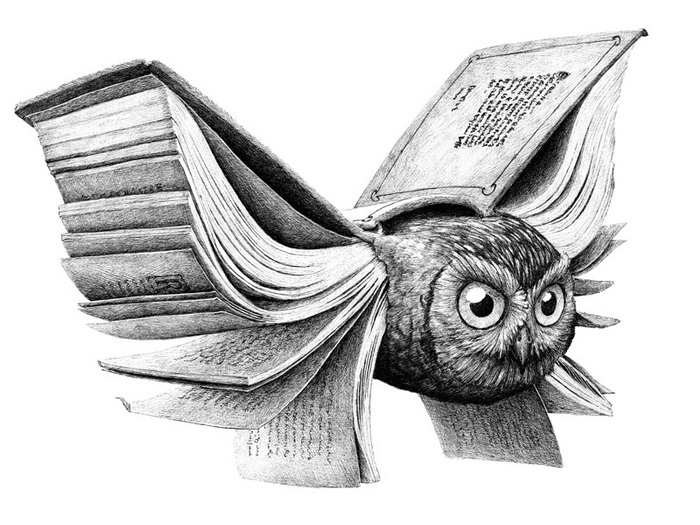 Cекция аспирантов18 апреля 2022Москва